                                                                                                «УТВЕРЖДАЮ»                                                                                           директор школы № 5                                                                                           _________________                                                                                           В.И.Стенгач                                                                                           приказ  №____ от «___»_____2020 г.РАБОЧАЯ ПРОГРАММАУЧЕБНОГО КУРСА____ «Риторика»ИЗУЧАЕМОГО НА_____________________________________КЛАСС____7________________________________Ф.И.О.учителя__Телегиной С.В.Рассмотрено на заседании педагогического совета № 1от 28.08.2020 года.2020 годПояснительная записка.Рабочая программа курса внеурочной деятельности " Риторика" для 7 класса разработана на основе авторской программы под редакцией Т.А. Ладыженской и Н.В. Ладыженской "Программа по риторике. 5-11 классы // Образовательная система «Школа 2100». Сборник программ. Основная школа. Старшая школа – М.: Баласс, 2010// и соответствует Федеральному государственному образовательному стандарту основного общего образования, утверждённому приказом Министерства образования и науки Российской Федерации от 17.12.2010 № 1897. Программа реализуется в рамках общеинтеллектуального направления внеурочной деятельности. Разработчиками данной программы являются:учитель русского языка и литературы Л.В.Евстифеева, учитель по основам проектирования О.В.Илякина.Форма организации занятий – «Школа развития речи». Программа "Риторика" дает возможность  школьникам познакомиться с особенностями общения, коммуникации в современном мире; осознать важность владения речью для достижения успехов в личной и общественной жизни. Цель занятий по программе курса внеурочной деятельности « Риторика»:- научить школьников эффективно общаться в разных ситуациях, решать различные       коммуникативные задачи, с которыми они сталкиваются в жизни. Задачи: - формирование у детей универсальных учебных действий (личностных и метапредметных) на межпредметном уровне; - развитие у школьников качеств личности, отвечающих требованиям и информационного общества. Объем учебного времени, отводимого на изучение риторики - 1 час в неделю в 7 классах. Общий объем учебного времени составляет 34часа в параллели 7 классов.Формы проведения занятий: беседы, праздничные мероприятия, конкурсы, круглые столы, ролевые игры, практикумы. Формы подведения итогов:7 класс: Круглый стол: «Правила общение – правила моей жизни                                            Планируемые результаты освоения программы курса внеурочной деятельности "Риторика":	личностные:- овладение навыками адаптации в различных жизненных ситуациях,- развитие самостоятельности и личной ответственности за свои поступки; развитие этических чувств, доброжелательности и эмоционально-нравственной отзывчивости; метапредметные:- овладение навыками смыслового чтения текстов различных стилей и жанров;- логическими действиями сравнения, анализа, обобщения, классификации; - умением слушать собеседника, вести диалог и аргументировать свою точку зрения; предметные: - овладение представлениями о нормах русского литературного языка и правилах речевого этикета; - умением ориентироваться в целях, задачах, средствах и условиях общения, выбирать языковые средства для успешного решения коммуникативных задач. .7-й классЛичностными результатами изучения курса «Школьная Риторика» является формирование следующих умений: оценивать свою вежливость; определять степень вежливости при общении людей (вежливо – невежливо – грубо); осознавать важность соблюдения правил речевого этикета для успешного общения, установления добрых, уважительных взаимоотношений; осознавать свою ответственность за произнесенное или написанное слово; понимать необходимость добрых дел, подтверждающих добрые слова. Метапредметными результатами изучения курса «Риторика» является формирование следующих универсальных учебных действий: формулировать тему урока; определять степень успешности выполнения своей работы и работы всех, исходя из имеющихся критериев; критически осмысливать свой опыт общения, выявлять причины удач и неудач при взаимодействии; осознавать разнообразие текстов (жанров), продуцируемых людьми для решения коммуникативных задач;учиться подчинять своѐ высказывание задаче взаимодействия; анализировать информацию, представленную в разных формах (текст, таблица, схема, иллюстрация и др.), извлекать необходимые для решения коммуникативных задач сведения; продуцировать тексты сравнительного описания в зависимости от задачи сравнения (выявления сходства и/или различия), последовательной или параллельной структуры; перерабатывать информацию: осуществлять подробный, краткий и выборочный пересказ текста; осуществлять информационную переработку научно-учебного текста: составлять его план, конспект, тезисы; анализировать структуру рассуждения, выявлять уместность приводимых аргументов, правомерность выводов; аргументировать свою точку зрения, используя в качестве доказательства правила, цитаты, пословицы, поговорки, афоризмы; продуцировать рассуждение, соблюдая его структуру: тезис, аргументы, вывод; знать основные приѐмы подготовки устного выступления – учитывать компоненты речевой ситуации, записывать ключевые слова, план; представлять рисунок, схему; репетировать выступление и т.д.; пользоваться приѐмами подготовки устного выступления, выступать с графическим (возможно, аудио – , видео – ) сопровождением;в предложенных коммуникативных ситуациях, опираясь на изученные правила общения, выбирать уместные, эффективные речевые средства. Предметными результатами изучения курса «Риторика» является формирование следующих умений: приводить примеры задач общения и речевых ролей коммуникантов; отличать подготовленную и неподготовленную речь; знать особенности неподготовленной речи;осознавать важность соблюдения норм (орфоэпических, лексических, грамматических) для успешного общения; знать особенности этикетных жанров комплимента, поздравления; реализовывать жанры комплимента, поздравления с учетом коммуникативной ситуации; знать особенности диалога и монолога; анализировать абзацные отступы, шрифтовые и цветовые выделения в учебных текстах; использовать различные выделения в продуцируемых письменных текстах; знать основные способы правки текста (замена слов, словосочетаний, предложений; исключение ненужного, вставка и т.д.); пользоваться основными способами правки текста.Содержание учебного предмета.Предлагаемый курс школьной риторики направлен на формирование коммуникативных (риторических) умений. Его задача – формирование такой личности, которая, могла бы, владея определенным запасом информации, сориентироваться в конкретной речевой ситуации, построить свое высказывание в соответствии с этой ситуацией, в том числе со своим замыслом, коммуникативным намерениемЭтот практикоориентированные занятия, выполняющие важный социальный заказ – учат успешному общению, то есть взаимодействию людей в самых различных сферах деятельности.Современная школьная риторика учитывает достижения лингвистической науки (в частности, лингвистики текста), психологии восприятия и порождения речи, теории общения и других смежных наук. Вместе с тем современная школьная риторика – самостоятельный учебный предмет. У этого предмета свои задачи – обучение умелой, искусной, а точнее – эффективной речи. Поэтому в центре риторики – обучение эффективному общению, общающийся человек. Этим в значительной мере отличается данный курс школьной риторики, который называется «Риторикой общения», от других речеведческих курсов. Этим же определяется как содержание школьной риторики, так и методы ее преподавания.Может возникнуть вопрос: что же понимается под эффективным общением (какое общение можно считать эффективным). Безусловно, эффективное общение предполагает следование нормам литературного языка. Однако этого недостаточно. Эффективное общение – это результативное общение, при котором реализуется коммуникативное намерение, коммуникативная задача (интенция) как практического, так и духовного плана. Например: я прошу о чем-то (практическая коммуникативная задача) и получаю то, о чем я прошу. Я хочу разделить горе человека, утешить его (коммуникативная задача духовного плана), и мне это удается.В сущности, в классической риторике всегда имелась в виду эффективность речи, когда давались рекомендации, как следует готовиться к выступлению, учитывать аудиторию и устанавливать с нею контакт, как реализовывать свой замысел, оценить свою речь и т.д                                                            Характеристика программы.В разработанной нами программе можно выделить два смысловых блока:– первый – «Общение», – соотносящийся в определенной мере с тем, что в классической риторике называлось общей риторикой;– второй – «Речевые жанры», – соотносящийся с так называемой частной риторикой которая в учебниках XVIII–XIX вв. нередко обо-значалась как «Роды, виды, жанры». 
          Кратко охарактеризуем содержание каждого из блоков.Блок «Общение» дает представление о сути того взаимодействия между людьми, которое называется общением; о видах общения (по различным основаниям); о коммуникативных качествах речи (правильность, богатство, точность, выразительность и т.д.), речевой (коммуникативной) ситуации, ее компонентах (кто, кому, почему, зачем, где, когда, как), на основе чего у детей постепенно формируетсяпривычка и умение ориентироваться в ситуации общения, определять коммуникативное намерение (свое и партнера), оценивать степень его реализации в общении.Основные понятийные компоненты первого блока: общение, речевая (коммуникативная) ситуация, виды общения; речевой этикет, риторические этапы подготовки текста; риторические фигуры, качества речи и т.д.Второй блок – «Речевые жанры» – дает представление о тексте как продукте речевой (коммуникативной) деятельности; о типологии текстов и о речевых жанрах как разновидностях текста. В этом блоке центральное понятие – речевой жанр, т.е. текст определенной коммуникативной направленности. Мы имеем в виду не жанры художественной литературы, а те жанры, которые существуют в реальной речевой практике: жанр приказа, просьбы, заявления, аннотации, хроники и т.д.Понятие речевого жанра конкретизирует содержание работы по риторике, т.к. называет тот вид высказывания, которому следует учить.Для нас это – дидактическая единица, которая во многом определяет методику обучения: знакомство с образцами конкретного жанра, осмысление его особенностей с точки зрения сферы употребления, адресата, коммуникативных задач и т.д.; анализ типичных недочетов в структуре и речевом оформлении данного жанра; создание его отдельных фрагментов (частей); и, наконец, самостоятельное создание жанра на предложенную тему.Нельзя не видеть того, что в каждой сфере общения (в том числе в сфере профессионального общения) бытуют «свои» речевые жанры. Мы стремились отобрать и сделать предметом обучения в школе наиболее употребительные в современной жизни речевые жанры. В процессе обучения раскрывается своеобразие жанров, их разнообразие, а также синтез жанров (например, репортаж с элементами интервью, просьба с элементами комплимента). Нам важно, чтобы ученики использовали этот жанровый потенциал при создани своих текстов. Так мы учим подходам к творчеству.Итак, основные понятийные компоненты второго блока: речевые жанры, их структурно-смысловые и стилевые особенности.В программу каждого класса включены компоненты и первого, и второго блока, предусмотрена их взаимосвязь. Как правило, вопросы первого блока рассматриваются в динамике, с углублением и развитием от класса к классу (по ступенчатому принципу), на примере конкретных речевых жанров.                                    Содержание учебного материала в 7 классе.Календарно-тематическое планирование курса «Школьная риторика» в 7а классе.                                            Литература.1.  Вербовая Н.Н. Искусство речи. - М., 1977.2.  Волков А.А. Основы риторики. М., 1996.3.  Горшков А.И. Русская словесность. М., 1995.4.  Граудина Л.К. О современной концепции отечественной риторики и культуре речи // Культура русской речи и эффективность общения. М., 1996. С. 152-177.5.  Грудцына Л.Г. Риторические игры на уроках риторики, русского языка, литературы, внеклассного чтения. М.: Флинта:Наука, 1998.6.  Грудцына Н.Г. Азбука общения: Книга для учащихся. Самара, 1994.7.  Кнебель М.О. Слово о творчестве актера. - М., 1964.8.  Культура русской речи и эффективность общения. - М., 1996.9.  Леонарди Е.И. Дикция и орфография. - М., 1987.10. Львов М.Р. Риторика. Культура речи. – М.: «Академия», 2002.11 .Максаков А.И. Учите, играя: Игры и упражнения со звучащим словом. - М., 1979.12. Педагогическое речеведение: словарь-справочник \Под ред. Т.А.Ладыженской и В.Н.Мещерякова. М.: Флинта: Наука, 1998.13. Программа по риторике. 5-11 классы. Т.А.Ладыженская // Образовательная система «Школа 2100». Сборник программ. Основная школа. Старшая школа – М.: Баласс, 2010.14. Развитие речи. Школьная риторика: 7 класс: Учебное пособие для общеобразовательных учебных заведений. В 2 частях. Ладыженская Т.А., Вершинина Г.Б. Выборнова В.Ю. и др.; Под ред. Т.А.Ладыженской. М.: Баласс, 2013.15. Скворцов Л.И. Культура русской речи. Словарь-справочник. - М.: Издательство «Знание», 199516. Смелкова З.С. Азбука общения: Книга для преподавателя риторики в школе. Самара, 1994.17. Стернин И.А. Практическая риторика. Воронеж, 1996.18.Успенский Л. Культура речи. М.:Просвещение, 2013.19.Формановская  Н.И. Вы сказали: «Здравствуйте»: Речевой этикет в нашем общении. – М.: Просвещение 2011.            20. Школьная риторика. 7 класс. Методические рекомендации// Под ред.Т.А.Лады	женской.          21. Язовицкий  Е.В. Говорите правильно.- Л., 1969.«СОГЛАСОВАНО»                                                «СОГЛАСОВАНО»рук-ль ШМО(ГМО)                                            зам.директора по УВР_Троицкая М.А. _                                               __Кошенкова Е.А._______________                                               ___________________Пр. №___ от «__»_____2020 г.                       «___»__________2020 г.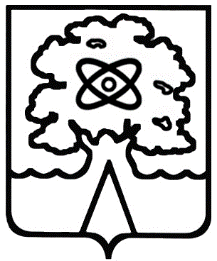 Администрация города Дубны Московской областиУправление народного образованияМуниципальное общеобразовательное учреждение «Средняя общеобразовательная школа №5 г.  Дубны Московской области» («Школа №5»)Раздел программыСодержаниеКол-во часовОбщение.Повторение изученного в 5-6 классах. Общение, речевые жанры. Модель речевой ситуации. Компоненты: Где? Когда мы общаемся? Видыобщения. Личное – публичное, их особенности. Несловесные средства. Совершенствуем свой голос. Что мешает голосу «летать». Контакт начинается со взгляда. Помощники слова – взгляд, улыбка. Устная речь.Типы информации.логическая иэмоциональная;фактуальная;концептуальная.6Учимся отвечать.Учимся отвечать. Разновидности ответов. Определение, правила, описательная характеристика. Проверочная работа № 1 Качества речи. Коммуникативные качества речи. Достоинства и недостатки речи.Уместность. Учимся читать учебную литературу. Изучающее чтение (учебнаялитература).Приемы осмысления текста.5Риторика уважения.Риторика уважения. Знакомство. Совет. Советы бывают разными. Вежливое возражение.2Редактирование.Редактирование. Этапы редактирования. Культура цитирования. Основные правила.3Речевые жанры.Личное письмо в газету,журнал (публицистическогостиля). Особенности деловогостиля.Заявление.Объяснительная записка.4Публичная речь.Разновидности ораторскойречи: эпидейктическая,совещательная, судебная2Учимся спорить Тезисы и аргументы. Типы вопросов (уточняющие позицию, побуждающие к откровенности, проблемные). Культура спора. 3Вторичные тексты.Отзыв.Рецензия на сочинениетоварища. Необычные (поликодовые) тексты.Понятие о поликодовомтексте, его особенности.Прецедентные тексты. Чужая речь в тексте. 4Бытовые жанры Беседа и разговор. 1Газетные жанры.Хроника.Заметка.Репортаж.3       Итоги года.Круглый стол: «Правила общение – правила моей жизни»1№Название раздела или темыКол-во часов на изучение темыНазвание темы занятияКол-во часовПримерная дата проведения занятияПримерная дата проведения занятияФорма проведения занятия№Название раздела или темыКол-во часов на изучение темыНазвание темы занятияКол-во часовпланфактФорма проведения занятия1234567Общение.61.Повторение изученного в 5-6 классах. Общение, речевые жанры. 105.0905.09Беседа2. Модель речевой ситуации. Компоненты: Где? Когда мы общаемся?112.0912.09Ролевая игра3.Видыобщения. Личное – публичное, их особенности. 119.0919.09Беседа4.Несловесные средства. Совершенствуем свой голос. Что мешает голосу «летать». 126.0926.09Практикум5.Контакт начинается со взгляда. Помощники слова – взгляд, улыбка.103.1003.10Игра6.Устная речь.Типы информации.логическая иэмоциональная;фактуальная;концептуальная.110.1010.10БеседаУчимся отвечать.57.Учимся отвечать. Разновидности ответов. 117.1017.10Беседа8.Определение, правила, описательная характеристика. 124.1024.10Практикум9.Проверочная работа № 1 107.1107.11Урок-контроля10.Качества речи. Коммуникативные качества речи. Достоинства и недостатки речи.Уместность. 114.1114.11Беседа11.Учимся читать учебную литературу. Изучающее чтение (учебнаялитература).Приемы осмысления текста.121.1121.11ПрактикумРиторика уважения212.Риторика уважения. Знакомство. 128.1128.11Игра13.Совет. Советы бывают разными. Вежливое возражение.105.1205.12ПрактикумРедактирование.314-15.Редактирование. Этапы редактирования.212.1219.1212.1219.12Беседа Практикум16..Культура цитирования. Основные правила.126.1226.12Беседа ПрактикумРечевые жанры.417.Личное письмо в газету,журнал (публицистическогостиля).1Практикум18.Особенности деловогостиля.1Беседа19.Заявление.1Практикум20.Объяснительная записка.1ПрактикумПубличная речь.221-22.Разновидности ораторскойречи: эпидейктическая,совещательная, судебная2БеседаРолевая играУчимся спорить.323.Тезисы и аргументы.1БеседаПрактикум24.Типы вопросов (уточняющие позицию, побуждающие к откровенности, проблемные).1Практикум25.Культура спора. 1БеседаИграВторичные тексты.426.Отзыв.1Практикум27.Рецензия на сочинениетоварища.1Практикум28.Необычные (поликодовые) тексты.Понятие о поликодовомтексте, его особенности.1Беседа29.Прецедентные тексты. Чужая речь в тексте. 1БеседаБытовые жанры.130.Беседа и разговор. 1ПрактикумГазетные жанры.331.  Хроника.1Беседа32.  Заметка.1Конкурс33.  Репортаж.1Конкурс       Итоги года.134.«Правила общение – правила моей жизни»1Круглый стол.